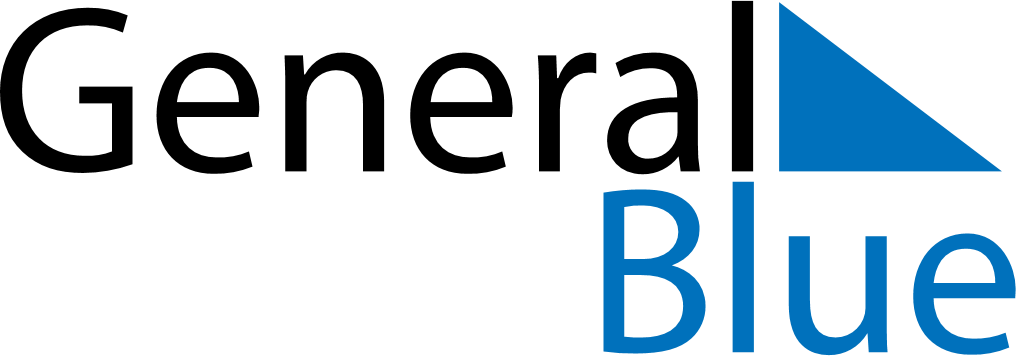 September 2028September 2028September 2028The NetherlandsThe NetherlandsSundayMondayTuesdayWednesdayThursdayFridaySaturday1234567891011121314151617181920212223Prince’s Day24252627282930